Colorado State University RAM Individual Development Plan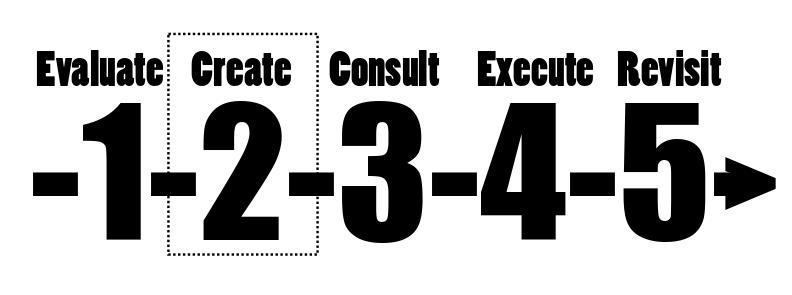 Create Your RAM IDPEvaluate current responsibilitiesCreate specific definitions of objectives and strategies below that will help you be successful in your current role. Include an explicit time frame for the start and end of these actions. Make measurable outcomes that are clear enough to allow yourself and others to know if you’ve met your objectives. Create personal career objectivesCreate specific definitions of objectives and strategies below that will prepare you for success in your next career step. Include an explicit time frame for the start and end of these actions. Make measurable outcomes that are clear enough to allow yourself and others to know if you’ve met your objectives.Objective prioritizationConsider your objectives, prioritize them, and organize them into short term and long term goals.Consider your effort	In the past year and/or with your current plans, what percentage effort do you put to each of these areas?Research              Courses/Training	          Teaching	              Professional Service	          Wellness	In the next year, how will you change these percentages?Research              Courses/Training	          Teaching	              Professional Service	          Wellness(Continued next page)Map your mentor networkDevelop a network of mentors to enhance your opportunities and successes by allowing the range of support and expertise that you need to be distributed across a group of mentors with true expertise or who are excellent role models. A single individual is unlikely to meet all of your mentoring needs. Use the chart below to identify individuals in your mentor network, the role they play or expertise they provide, and how often you will meet with them. Consider how each mentor will support you to determine overlap and gaps in your network.RAM IDP modified from:Federation of American Societies of Experimental Biology (FASEB) IDP for Postdoctoral Fellows: faseb.org/portals/2/pdfs/opa/idp.pdfmyIDP website: myidp.sciencecareers.orgIndividual Development Plan for UCSF FacultyIndividual Development Plan for Case Western Reserve University Postdoctoral Trainees postdoc.case.edu/current/careers.htmlThe National Postdoctoral Association Postdoctoral Core Competencies: 
https://www.nationalpostdoc.org/page/CoreCompetencies?&hhsearchterms=%22competencies%22University of Wisconsin-Madison Graduate School Office of Professional Development, DiscoverPD: https://grad.wisc.edu/professional-development/individual-development-plan/

University of Southern California Office of postdoctoral Affairs:  https://postdocs.usc.edu/scholars/career-development/idp/Stanford Biosciences, Stanford University: https://biosciences.stanford.edu/current-students/idp/forms/Basic steps of the IDPBasic steps of the IDPBasic steps of the IDPMentee ActivitiesMentor Activities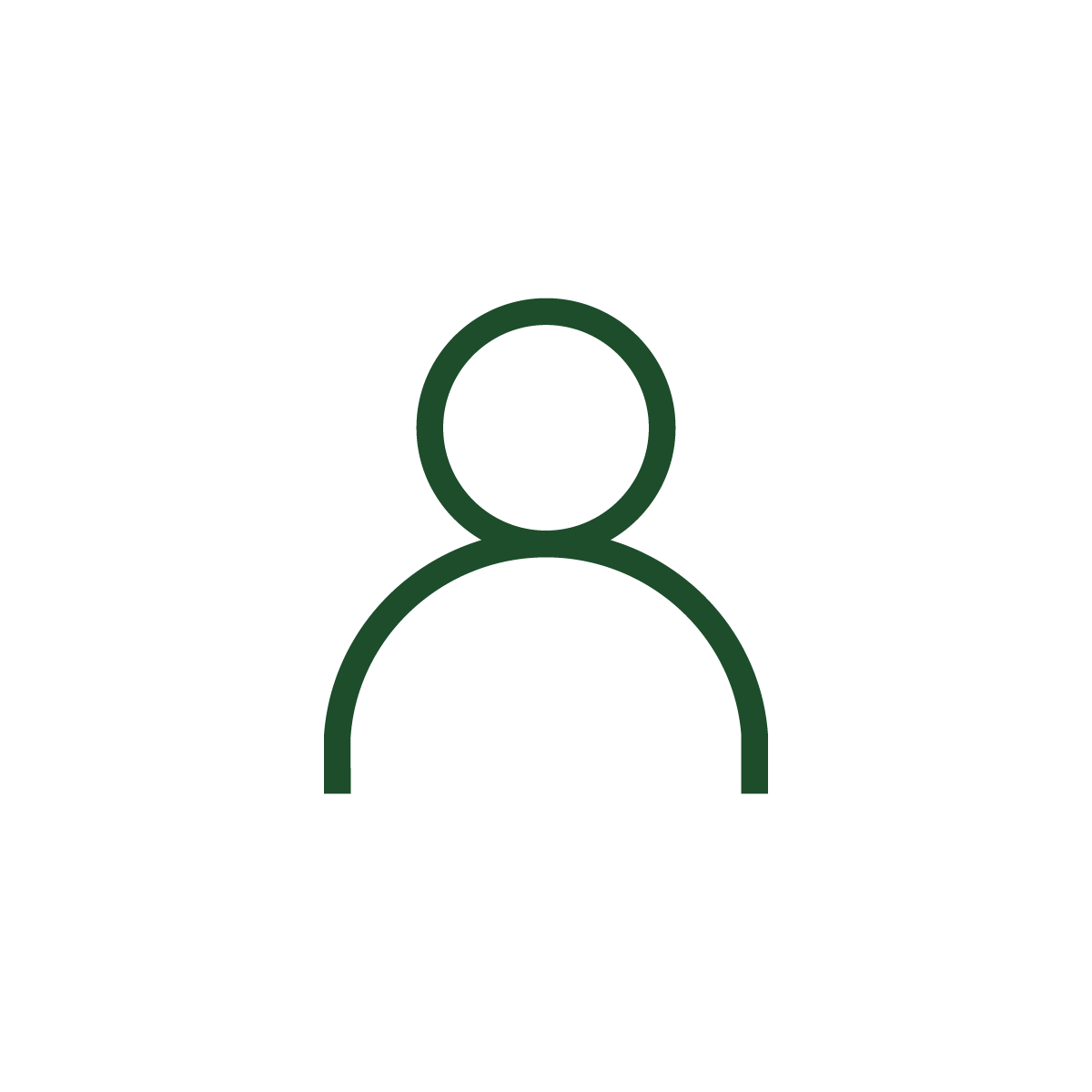 1	Evaluate yourself.1	Evaluate yourself.1	Evaluate yourself.                  2	Create an Individual Development Plan (IDP).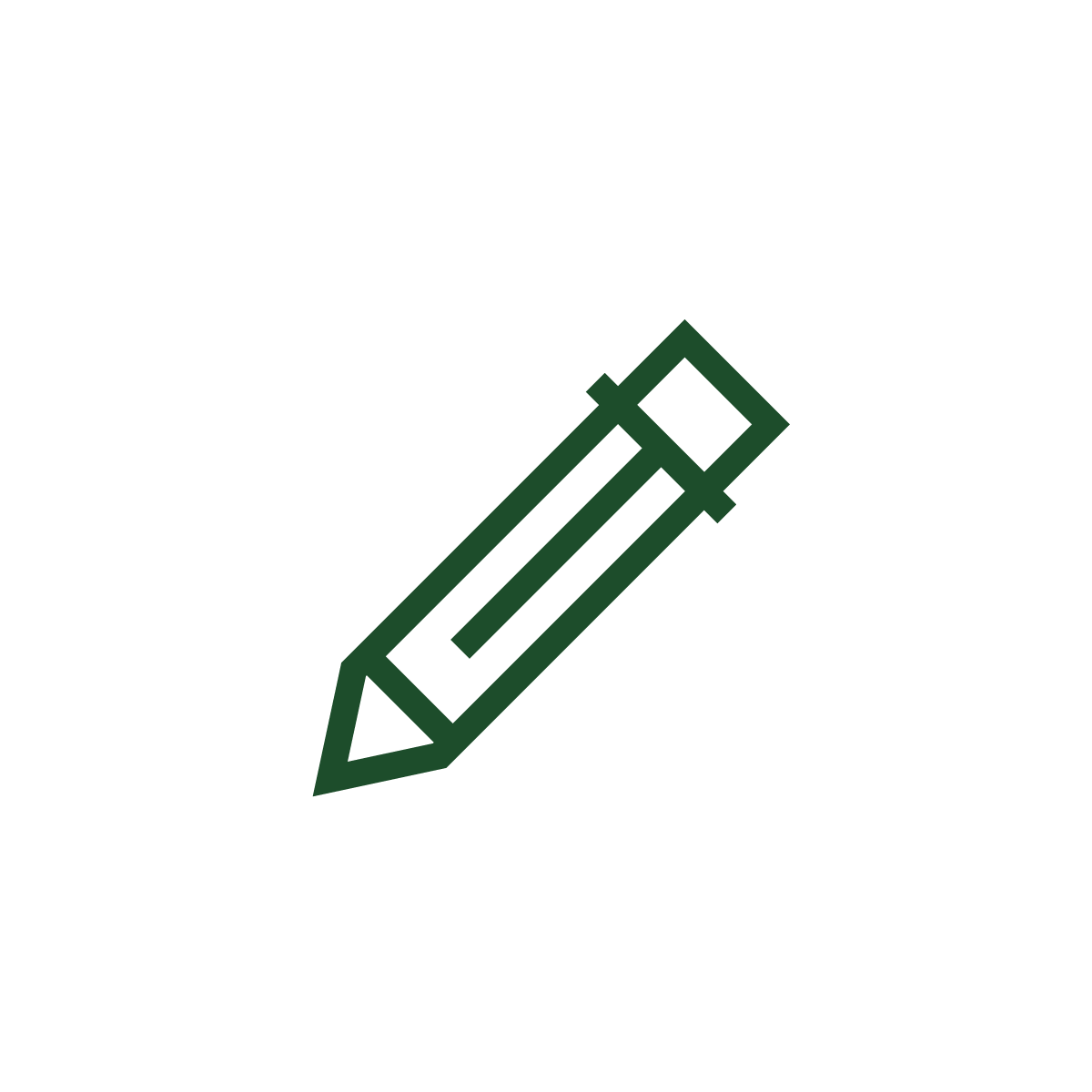                   2	Create an Individual Development Plan (IDP).                  2	Create an Individual Development Plan (IDP).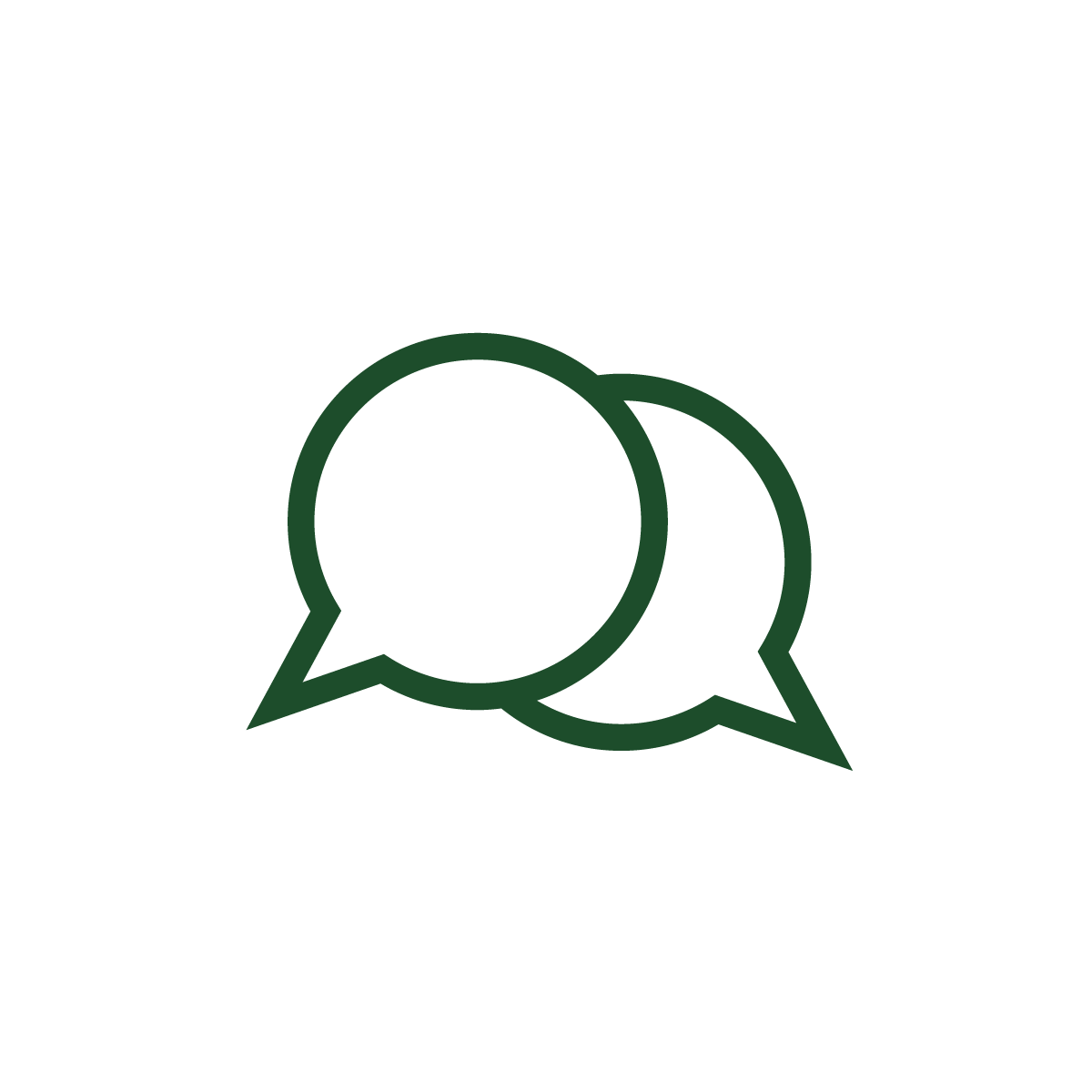 3	Consult with your mentor about your IDP.      Sign the IDP check sheet as a voluntary contract with your mentor.Help your mentee revise the IDP. Sign the IDP check sheet as a voluntary contract with your mentee.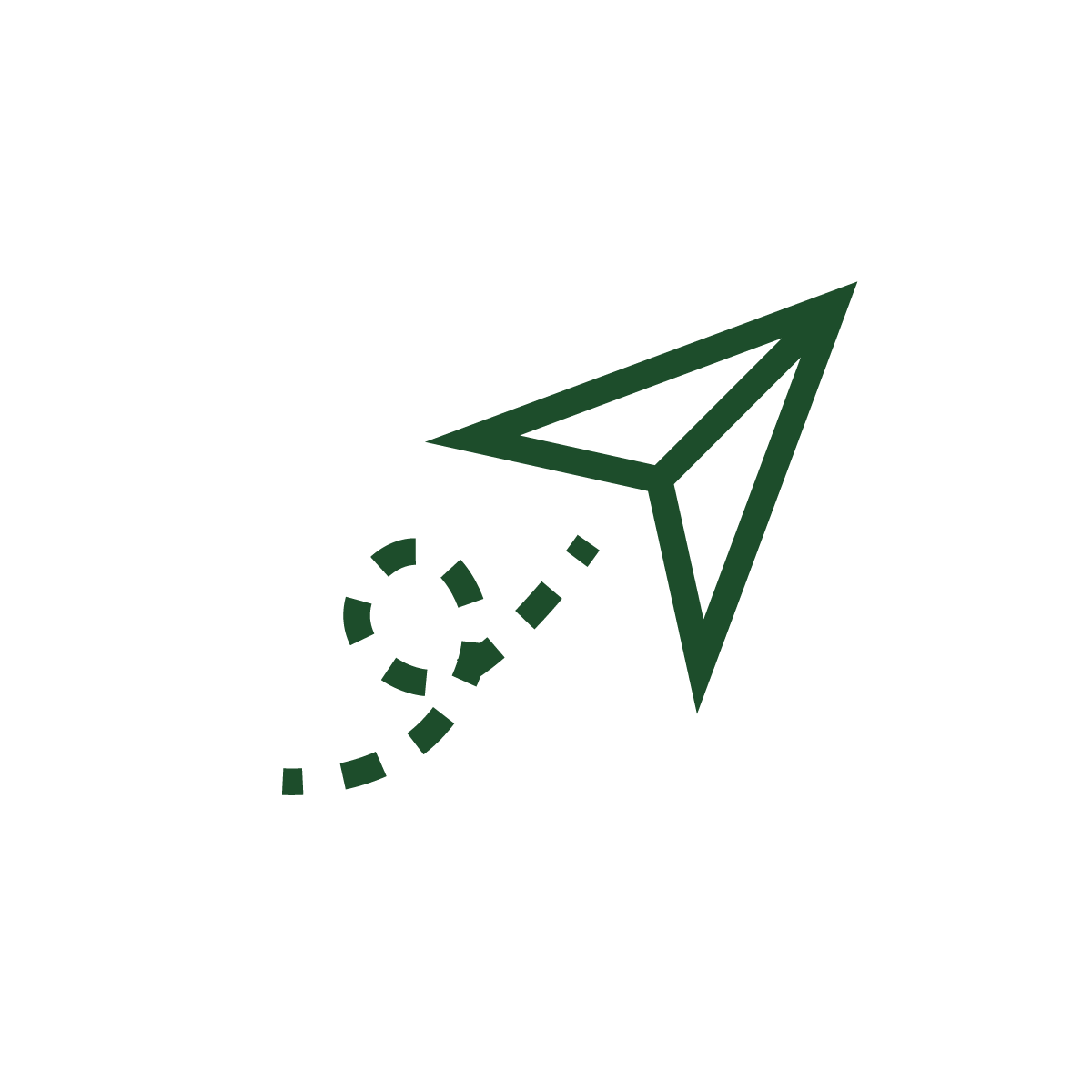 4	Execute your IDP.                                                            Help facilitate the IDP4	Execute your IDP.                                                            Help facilitate the IDP4	Execute your IDP.                                                            Help facilitate the IDP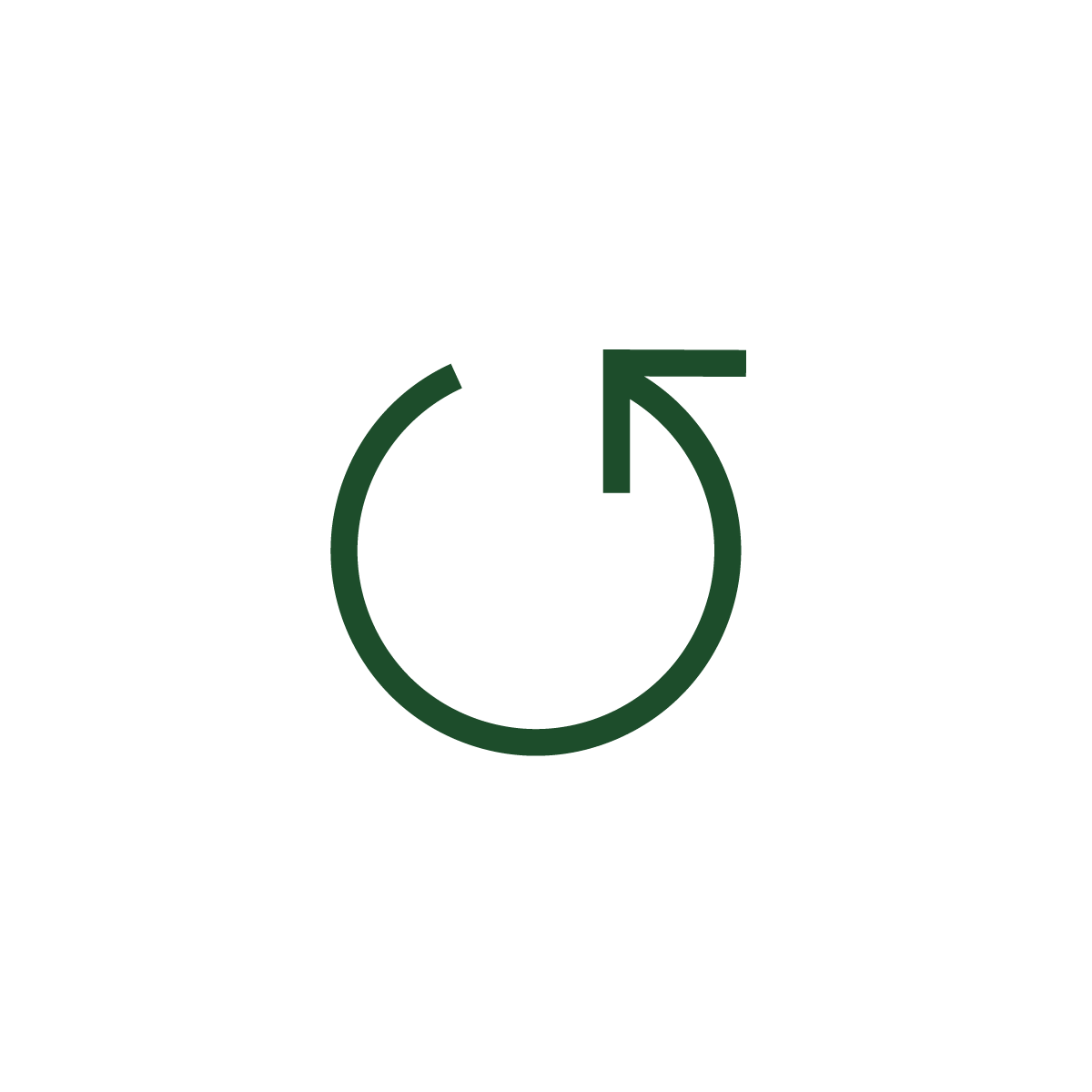 5	Revisit your IDP regularly and as needed.Regularly review and provide support. Objectives or skills to attainSpecific activities and strategiesStart and end dates with regularityMeasurable outcomesObjectives or skills to attainSpecific activities and strategiesStart and end dates with regularity Measurable outcomesWithin the next 6 monthsMore than 6 months awayMost importantLower priorityMeeting frequency & format(in person, virtual, phone)Roles, responsibilities, & expertiseAre these meetings and rolessufficient?Do you initiate meetings?Need help finding or coordinating?Lead mentorDissertation/Thesis committee: as a group (List names)Dissertation/Thesis committee: one-on-one(Names/roles)Additional mentors(Names/roles)Collaborators (Names/roles)